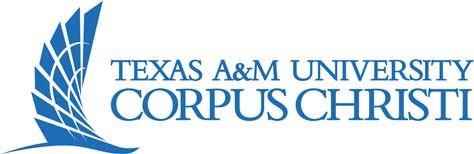 Script for RecruitmentHi, I’m <Research Staff Name>. I am currently conducting a study <describe the area, i.e. in your community, in your neighbourhood, in the area of <study topic>.   This study focuses on <generally state study objective> through the Department of <Department name>.  <Provide a statement as to why they may care about this study>.  Because you are <state why they were selected for participating, i.e. a participant in X or a student/faculty at <institution name>>, your opinions are important to this study.   Participation in this research study will involve <state study procedures, taking a survey, a interview> in <state location, i.e. your home or alternate location>. Participation takes <insert time commitment>.  Participation in this study is voluntary.  You may withdraw from the study at any time without penalty or loss of benefits to which you are otherwise entitled.   This study has been reviewed and approved through the Texas A&M University-Corpus Christi Institutional Research Board (IRB). If you have questions, you can contact them at 361-8252497 or irb@tamucc.edu. For all other questions, or if you would like additional information to assist you in reaching a decision about participation, please feel free to contact <research team contact name and contact info>. <Include instructions on how to participate:  Example: A survey will be passed around the class. If you want to participate, fill it out and return. If you do not want to participate, do not fill it out and you can return the blank survey. Example: An information sheet will be passed around the class. It includes the website and instructions on how to login to take the survey online. If you choose to participate, please follow these instructions to fill out the survey online. Example: An information sheet will be passed around the class. It includes information on how to contact me and set up a time and place for the interview. If you choose to participate, please follow these instructions to schedule an interview time. Example: If you are interested in participating, please write your contact information on one of the recruitment cards and drop the card in the box on your way out. I will be in touch with you. If you are not interested in participating you can drop off a blank card.* * Include sample card with IRB submission that usually includes name, email, phone number and best days/times to call. Example: If you are interested in participating, come by <location> at <date> <time>.> Thank you for your assistance with this project. 